Муниципальное казенное дошкольное образовательное учреждение Ребрихинский детский сад «Улыбка» Ребрихинского района Алтайского края Шумилихинский филиал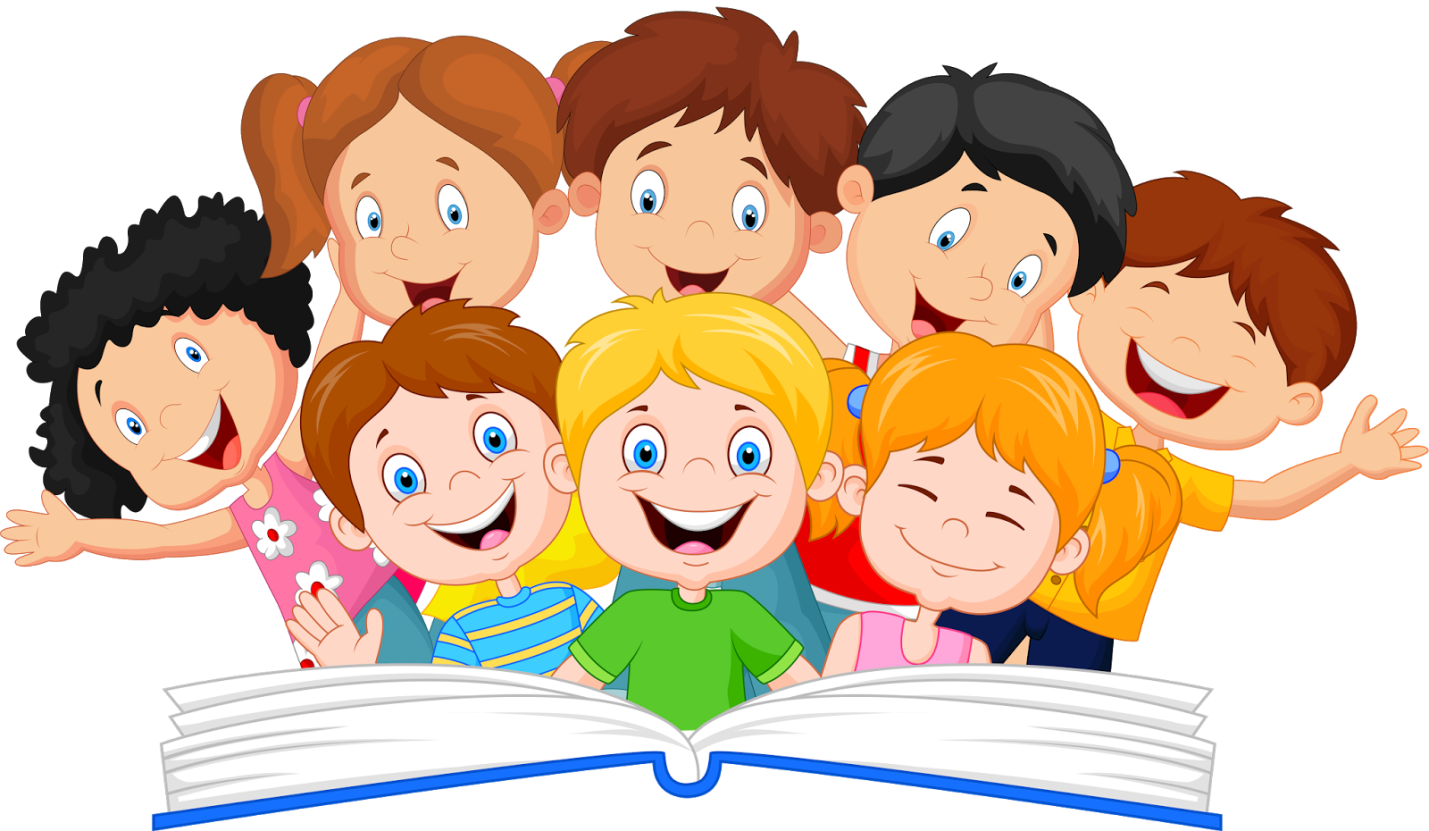 ГруппыКоличество воспитанников  Младшая «Берёзка»12